AMUKURA PARISH JOINT EXAM 2021CHEM PP2 MARKING SCHEME	1.(i) 	Noble gases  1 	(ii) 	D2SO4 1	(iii) 	(a) Y 1		(b) E 1	(iv) 	Ionic bond 1 – Because B reacts by losing an electron (s) which are gained by H. 1 accept transfer of electrons from a metal to non metal	(v) 	D//M 1		Any ½  mark each	(vi) 	Because E reacts by gaining an extra electron which reduces 1 the electrostatic pull by the positive nucleus making the ionic radius increase.   Or incoming electron causes increased repulsion wtte 	(vii) 	At Period III 	Group IV 	(viii) 	Because of the increase in the strength of the molecular bonds in the oxide of L as compared to that of G. 1 	w.t.t.e	(ix) 	C has a smaller atomic 1 radius than I because of the increase in the strength of the Nucleur foce of attraction   in C as the number of protons increase 1 	w.t.t.e 	(x) 	1st ionization energies increases from J – L across the period due to addition of an extra proton in the nucleus increasing the attraction of the valency electrons 2 a)  i) A solution that cannot dissolve any more of the solute at that particular temperature.  1mk         ii)  Scientific technique used to separate substances due to their differences in their crystallization temperature.  1mk or w.t.t.e	b) i) on the scanned graph ii) x=100g/100ml,   y=40g/100mliii) 5ociv) type of hardness that cannot be removed by boiling3. a) (i) Fractional distillation 1mk	    (ii) Argon//neon/xenon//krypton 1mk	b) 	A	Sulphur1mk		B	Ammonia gas1mk		C	sulphur (vi) oxide1mk		D	Ammonium sulphate1mk	c) (i) Finely divided iron1mk	    (ii) Vanadium (v) oxide1mk    (iii) The catalysts fasten1mk the Haber & contact processes by lowering the activation energy1mk of the reactions//the rate of production is increased.	d) (i) H2SO4(aq) + 2NH3(g)		(NH4)2SO4(aq)1mk	    (ii) Formula mass of (NH4)2SO4	= 2(14+4) + 32 + 4(16)						= 132grams ½ mk					% of N	= 1mk						= 21.212% ½ mk	   (iii) Use as a fertilizer1mk4. a) I: The outlet delivery tube should not dip into the Zinc/dilute Sulphuric acid mixture in the round buttoned flask.  1mk      II: The use of heat is not required  1mkb) 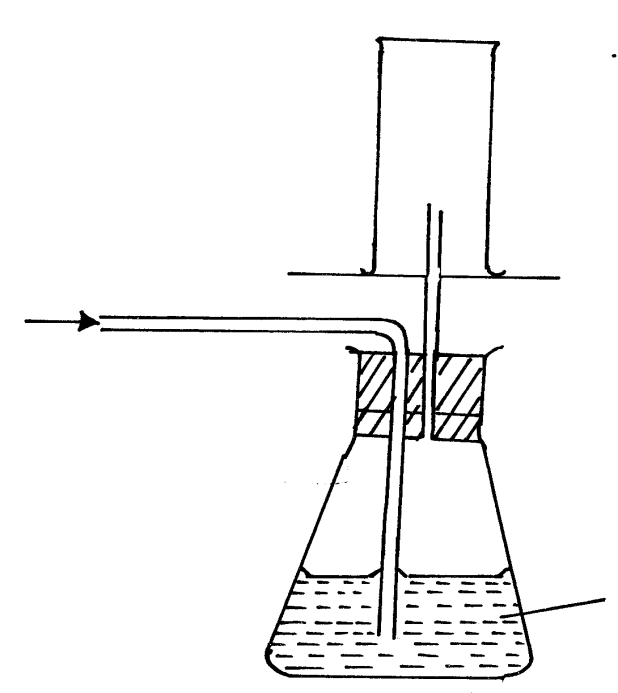 c)  i)    It is denser than air  1 mk    ii)    H2(g)   + ½ O2(g)	ht		H2O(g)  balancing½ mark								states  ½ markd)    	Zn2(s)   + H2SO4(aq)			ZnSO4 (aq)+  H2(g)	balancing ½ mk									states ½ mk	1vol	       1 vol					1vol	Therefore, 1mk 			Or R = 65.4	 1mke)      - H2(g)  is used in balloons by meteorologists	1mk         - It is used as rocket fuel	 1mk5. (a)	Heating copper (ii) oxide 		√1mk(b)	Black solid would turn brown 	√1mk(c)	CuO(s) + CO (g)		 Cu(s)	+   Co2(g)	√1 ½ mk(d)	2CO (g) + O2(g)		2CO2(g) √1 ½ mk(e)	It is poisonous 	√1mk(f)	(i) Reducing agent  -  Carbon(ii) oxide 	√1mk	(ii) Oxidisingagent  -Copper (ii) oxide 	√1mk(g)	Hydrogen / ammonia gas (Any one) 	√1mk(h)	There would be no observable change √1mk. This is because sodium is higher than carbon in the reactivity series and therefore has higher affinity of oxygen 	√1mk6.Concentrated sulphuric (vi) acid 	√1mkIt is denser than air 		√1mkIt turns red then white.		√1mk	It turns white / it gets bleached 	√1mkCl2(g)  + H2O(l)		HOCl(aq)+	HCl(aq)	√1mkPCl3 	√1mk	PCl5   √1mkA yellow deposit of sulphur is formed / seen  √1mk	Chlorine oxidizes sulphideions to solid sulphur 	√1mk-	Manufacture of hydrochloric acid 		√1mkManufacture of bleaching agents such as chlorate used in the cotton and paper industries Chlorine is used in the treatment of water and sewage plants Manufacture of chloroform as an anaestheticManufacture of solvents such as trichloroethane									Any one 7.A 	- Filtration 			√1 ½ mkB	- Absorption 			√1 ½ mk	M	- Isolation of water		√1 ½ mk	D	- Cooling 			√1 ½ mkLiquids – NaOH (aq) / KOH (aq) √1mk	Substance T – Ice / water 		√1mkTo increase surface area forcooling √1 mk (i) Oxygen is used to remove impurities during steel making	√1 mk	(ii)  Is used in cutting and welding of metals √1 mk2H2O2(l)	MnO2(S)		2H2O(l)+	O2(g)	√1 mk (i) R -Rusting occurred √1 ½ mk  because of air and water being present √½ mk		S - No rusting √½ mk Water is absent √½ mk		T  - No rusting √ ½ mk Air is absent	√½ mk	(ii)  To prevent rusting √1mk		To increase aesthetic value of the metal 